ПРОТОКОЛ № _____Доп. Вр.                    в пользу                                           Серия 11-метровых                    в пользу                                            Подпись судьи : _____________________ /_________________________ /ПредупрежденияУдаленияПредставитель принимающей команды: ______________________ / _____________________ Представитель команды гостей: _____________________ / _________________________ Замечания по проведению игры ______________________________________________________________________________________________________________________________________________________________________________________________________________________________________________________________________________________________________________________________________________________________________________________________________________________________________________________________________________________________________________________________Травматические случаи (минута, команда, фамилия, имя, номер, характер повреждения, причины, предварительный диагноз, оказанная помощь): _________________________________________________________________________________________________________________________________________________________________________________________________________________________________________________________________________________________________________________________________________________________________________________________________________________________________________Подпись судьи:   _____________________ / _________________________Представитель команды: ______    __________________  подпись: ___________________    (Фамилия, И.О.)Представитель команды: _________    _____________ __ подпись: ______________________                                                             (Фамилия, И.О.)Лист травматических случаевТравматические случаи (минута, команда, фамилия, имя, номер, характер повреждения, причины, предварительный диагноз, оказанная помощь)_______________________________________________________________________________________________________________________________________________________________________________________________________________________________________________________________________________________________________________________________________________________________________________________________________________________________________________________________________________________________________________________________________________________________________________________________________________________________________________________________________________________________________________________________________________________________________________________________________________________________________________________________________________________________________________________________________________________________________________________________________________________________________________________________________________________________________________________________________________________________________________________________________________________________________________________________________________________________________________________________________________________________________________________________________________________________________________________________________________________________________________Подпись судьи : _________________________ /________________________/ 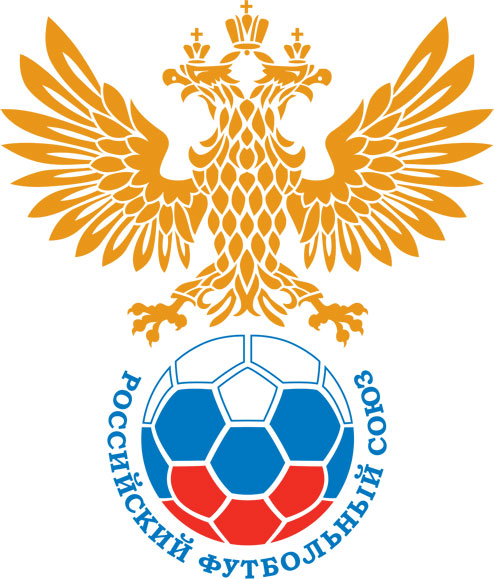 РОССИЙСКИЙ ФУТБОЛЬНЫЙ СОЮЗМАОО СФФ «Центр»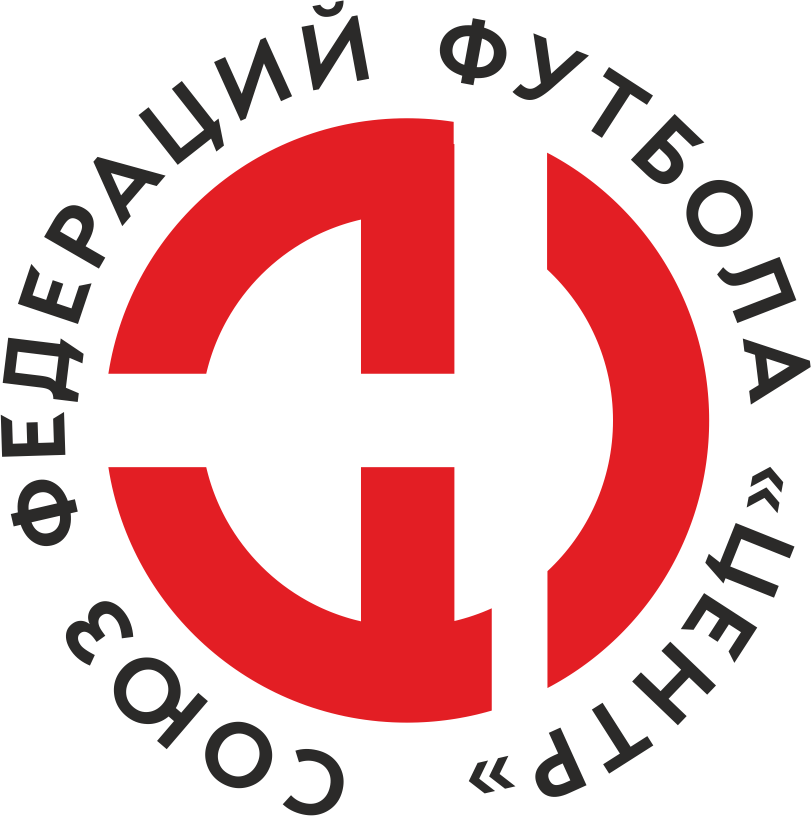    Первенство России по футболу среди команд III дивизиона, зона «Центр» _____ финала Кубка России по футболу среди команд III дивизиона, зона «Центр»Дата:1 мая 2021Академия Спорта (Шебекино)Академия Спорта (Шебекино)Академия Спорта (Шебекино)Академия Спорта (Шебекино)Динамо-Брянск-М (Брянск)Динамо-Брянск-М (Брянск)команда хозяевкоманда хозяевкоманда хозяевкоманда хозяевкоманда гостейкоманда гостейНачало:12:00Освещение:естественноеестественноеКоличество зрителей:50Результат:4:0в пользуАкадемия Спорта (Шебекино)1 тайм:2:0в пользув пользу Академия Спорта (Шебекино)Судья:Шилин Пётр  (Железногорск)кат.2 кат.1 помощник:Ерохин Алексей (Курск)кат.1 кат.2 помощник:Оболенских Евгений (Курск)кат.1 кат.Резервный судья:Резервный судья:Сергеев Кириллкат.не указаноИнспектор:Рязанцев Павел Михайлович (Курск)Рязанцев Павел Михайлович (Курск)Рязанцев Павел Михайлович (Курск)Рязанцев Павел Михайлович (Курск)Делегат:СчетИмя, фамилияКомандаМинута, на которой забит мячМинута, на которой забит мячМинута, на которой забит мячСчетИмя, фамилияКомандаС игрыС 11 метровАвтогол1:0Денис ЖилмостныхАкадемия Спорта (Шебекино)292:0Александр СтепановАкадемия Спорта (Шебекино)403:0Никита ЕршовАкадемия Спорта (Шебекино)684:0Дмитрий ДурневАкадемия Спорта (Шебекино)83Мин                 Имя, фамилия                          КомандаОснованиеРОССИЙСКИЙ ФУТБОЛЬНЫЙ СОЮЗМАОО СФФ «Центр»РОССИЙСКИЙ ФУТБОЛЬНЫЙ СОЮЗМАОО СФФ «Центр»РОССИЙСКИЙ ФУТБОЛЬНЫЙ СОЮЗМАОО СФФ «Центр»РОССИЙСКИЙ ФУТБОЛЬНЫЙ СОЮЗМАОО СФФ «Центр»РОССИЙСКИЙ ФУТБОЛЬНЫЙ СОЮЗМАОО СФФ «Центр»РОССИЙСКИЙ ФУТБОЛЬНЫЙ СОЮЗМАОО СФФ «Центр»Приложение к протоколу №Приложение к протоколу №Приложение к протоколу №Приложение к протоколу №Дата:1 мая 20211 мая 20211 мая 20211 мая 20211 мая 2021Команда:Команда:Академия Спорта (Шебекино)Академия Спорта (Шебекино)Академия Спорта (Шебекино)Академия Спорта (Шебекино)Академия Спорта (Шебекино)Академия Спорта (Шебекино)Игроки основного составаИгроки основного составаЦвет футболок: белые       Цвет гетр: белыеЦвет футболок: белые       Цвет гетр: белыеЦвет футболок: белые       Цвет гетр: белыеЦвет футболок: белые       Цвет гетр: белыеНЛ – нелюбительНЛОВ – нелюбитель,ограничение возраста НЛ – нелюбительНЛОВ – нелюбитель,ограничение возраста Номер игрокаЗаполняется печатными буквамиЗаполняется печатными буквамиЗаполняется печатными буквамиНЛ – нелюбительНЛОВ – нелюбитель,ограничение возраста НЛ – нелюбительНЛОВ – нелюбитель,ограничение возраста Номер игрокаИмя, фамилияИмя, фамилияИмя, фамилияНЛ31Артем Герасимов Артем Герасимов Артем Герасимов 6Михаил Криворучко Михаил Криворучко Михаил Криворучко 20Артем Камянский Артем Камянский Артем Камянский НЛ18Артем Семейкин Артем Семейкин Артем Семейкин 15Дмитрий Калинин Дмитрий Калинин Дмитрий Калинин НЛ4Денис Жилмостных Денис Жилмостных Денис Жилмостных НЛОВ13Дмитрий Денисов Дмитрий Денисов Дмитрий Денисов НЛОВ10Кирилл Гордеев Кирилл Гордеев Кирилл Гордеев НЛОВ9Данила Матвевнин Данила Матвевнин Данила Матвевнин 19Александр Степанов (к)Александр Степанов (к)Александр Степанов (к)5Данил Назаренко Данил Назаренко Данил Назаренко Запасные игроки Запасные игроки Запасные игроки Запасные игроки Запасные игроки Запасные игроки 12Илья ШепелевИлья ШепелевИлья ШепелевНЛОВ7Никита ЕршовНикита ЕршовНикита ЕршовНЛОВ3Михаил КучерявченкоМихаил КучерявченкоМихаил Кучерявченко17Данил КулиевДанил КулиевДанил Кулиев16Александр РоговАлександр РоговАлександр Рогов2Дмитрий ДурневДмитрий ДурневДмитрий Дурнев14Дмитрий ГоферманДмитрий ГоферманДмитрий Гоферман8Данил БычковДанил БычковДанил Бычков11Дмитрий КотовДмитрий КотовДмитрий КотовТренерский состав и персонал Тренерский состав и персонал Фамилия, имя, отчествоФамилия, имя, отчествоДолжностьДолжностьТренерский состав и персонал Тренерский состав и персонал 1Михаил Юрьевич Павлов Главный тренерГлавный тренерТренерский состав и персонал Тренерский состав и персонал 2Сергей Владимирович ПоповТренерТренер34567ЗаменаЗаменаВместоВместоВместоВышелВышелВышелВышелМинМинСудья: _________________________Судья: _________________________Судья: _________________________11Данил НазаренкоДанил НазаренкоДанил НазаренкоНикита ЕршовНикита ЕршовНикита ЕршовНикита Ершов464622Данила МатвевнинДанила МатвевнинДанила МатвевнинДмитрий ДурневДмитрий ДурневДмитрий ДурневДмитрий Дурнев5656Подпись Судьи: _________________Подпись Судьи: _________________Подпись Судьи: _________________33Денис ЖилмостныхДенис ЖилмостныхДенис ЖилмостныхМихаил КучерявченкоМихаил КучерявченкоМихаил КучерявченкоМихаил Кучерявченко6060Подпись Судьи: _________________Подпись Судьи: _________________Подпись Судьи: _________________44Дмитрий ДенисовДмитрий ДенисовДмитрий ДенисовДанил КулиевДанил КулиевДанил КулиевДанил Кулиев606055Михаил КучерявченкоМихаил КучерявченкоМихаил КучерявченкоАлександр РоговАлександр РоговАлександр РоговАлександр Рогов757566Кирилл ГордеевКирилл ГордеевКирилл ГордеевДанил БычковДанил БычковДанил БычковДанил Бычков787877Михаил КриворучкоМихаил КриворучкоМихаил КриворучкоДмитрий КотовДмитрий КотовДмитрий КотовДмитрий Котов8585        РОССИЙСКИЙ ФУТБОЛЬНЫЙ СОЮЗМАОО СФФ «Центр»        РОССИЙСКИЙ ФУТБОЛЬНЫЙ СОЮЗМАОО СФФ «Центр»        РОССИЙСКИЙ ФУТБОЛЬНЫЙ СОЮЗМАОО СФФ «Центр»        РОССИЙСКИЙ ФУТБОЛЬНЫЙ СОЮЗМАОО СФФ «Центр»        РОССИЙСКИЙ ФУТБОЛЬНЫЙ СОЮЗМАОО СФФ «Центр»        РОССИЙСКИЙ ФУТБОЛЬНЫЙ СОЮЗМАОО СФФ «Центр»        РОССИЙСКИЙ ФУТБОЛЬНЫЙ СОЮЗМАОО СФФ «Центр»        РОССИЙСКИЙ ФУТБОЛЬНЫЙ СОЮЗМАОО СФФ «Центр»        РОССИЙСКИЙ ФУТБОЛЬНЫЙ СОЮЗМАОО СФФ «Центр»Приложение к протоколу №Приложение к протоколу №Приложение к протоколу №Приложение к протоколу №Приложение к протоколу №Приложение к протоколу №Дата:Дата:1 мая 20211 мая 20211 мая 20211 мая 20211 мая 20211 мая 2021Команда:Команда:Команда:Динамо-Брянск-М (Брянск)Динамо-Брянск-М (Брянск)Динамо-Брянск-М (Брянск)Динамо-Брянск-М (Брянск)Динамо-Брянск-М (Брянск)Динамо-Брянск-М (Брянск)Динамо-Брянск-М (Брянск)Динамо-Брянск-М (Брянск)Динамо-Брянск-М (Брянск)Игроки основного составаИгроки основного составаЦвет футболок: синии   Цвет гетр:  синииЦвет футболок: синии   Цвет гетр:  синииЦвет футболок: синии   Цвет гетр:  синииЦвет футболок: синии   Цвет гетр:  синииНЛ – нелюбительНЛОВ – нелюбитель,ограничение возрастаНЛ – нелюбительНЛОВ – нелюбитель,ограничение возрастаНомер игрокаЗаполняется печатными буквамиЗаполняется печатными буквамиЗаполняется печатными буквамиНЛ – нелюбительНЛОВ – нелюбитель,ограничение возрастаНЛ – нелюбительНЛОВ – нелюбитель,ограничение возрастаНомер игрокаИмя, фамилияИмя, фамилияИмя, фамилия1Данила Чувасов Данила Чувасов Данила Чувасов 3Даниил Фомичев Даниил Фомичев Даниил Фомичев 4Никита Прудников Никита Прудников Никита Прудников 6Данил Жиляев Данил Жиляев Данил Жиляев 7Игорь Короба Игорь Короба Игорь Короба 8Иван Макеев (к)Иван Макеев (к)Иван Макеев (к)9Максим Шеин Максим Шеин Максим Шеин 11Никита Черняков Никита Черняков Никита Черняков 24Иван Сергеев Иван Сергеев Иван Сергеев НЛ26Илья Держинский Илья Держинский Илья Держинский НЛ23Максим Пикатов Максим Пикатов Максим Пикатов Запасные игроки Запасные игроки Запасные игроки Запасные игроки Запасные игроки Запасные игроки 2Илья КуликовИлья КуликовИлья Куликов10Алексей КоваленкоАлексей КоваленкоАлексей Коваленко14Максим ЭртманМаксим ЭртманМаксим Эртман15Никита МеренковНикита МеренковНикита Меренков16Григорий МакеевГригорий МакеевГригорий Макеев17Матвей БурлаковМатвей БурлаковМатвей Бурлаков19Егор МамоновЕгор МамоновЕгор Мамонов20Матвей ЗимонинМатвей ЗимонинМатвей ЗимонинТренерский состав и персонал Тренерский состав и персонал Фамилия, имя, отчествоФамилия, имя, отчествоДолжностьДолжностьТренерский состав и персонал Тренерский состав и персонал 1Дмитрий Вячеславович ДурневТренер вратарейТренер вратарейТренерский состав и персонал Тренерский состав и персонал 2Леонид Васильевич ГончаровАдминистраторАдминистратор34567Замена Замена ВместоВместоВышелМинСудья : ______________________Судья : ______________________11Никита ЧерняковНикита ЧерняковЕгор Мамонов4622Игорь КоробаИгорь КоробаМатвей Зимонин75Подпись Судьи : ______________Подпись Судьи : ______________Подпись Судьи : ______________33Максим ШеинМаксим ШеинМатвей Бурлаков83Подпись Судьи : ______________Подпись Судьи : ______________Подпись Судьи : ______________44556677        РОССИЙСКИЙ ФУТБОЛЬНЫЙ СОЮЗМАОО СФФ «Центр»        РОССИЙСКИЙ ФУТБОЛЬНЫЙ СОЮЗМАОО СФФ «Центр»        РОССИЙСКИЙ ФУТБОЛЬНЫЙ СОЮЗМАОО СФФ «Центр»        РОССИЙСКИЙ ФУТБОЛЬНЫЙ СОЮЗМАОО СФФ «Центр»   Первенство России по футболу среди футбольных команд III дивизиона, зона «Центр» _____ финала Кубка России по футболу среди футбольных команд III дивизиона, зона «Центр»       Приложение к протоколу №Дата:1 мая 2021Академия Спорта (Шебекино)Динамо-Брянск-М (Брянск)команда хозяевкоманда гостей